PROPOSED MEETING AGENDA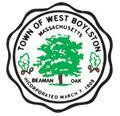 140 Worcester Street, West Boylston, Massachusetts 01583 In accordance with the provisions of MGL 30A §§ 18-25Notices and Agendas are to be posted 48 hours in advance of the meetings, excluding Saturdays, Sundays and legal holidays. Please note the hours of operation at the Town Clerk’s Office to ensure that this posting will satisfy this requirement.This is the current list of topics that the Chair reasonably anticipates will be discussed at this meeting.AGENDADiscuss Earth Removal at 20 Holt Street; additional amounts to be removedEarth Removal Board1/7/2021Board / Committee NameDate of Notice20 Holt Street, WBMeeting PlaceConference Room Number or LocationMonday, January 11, 2021 at 5 pm John HadleyDate / Time of MeetingClerk or Board Member SignatureMeeting CANCELLED or POSTPONED to:Date of Cancellation or Postponement